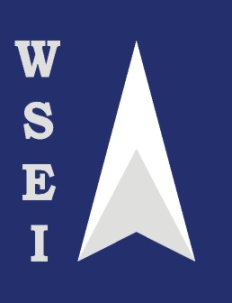 WYŻSZA SZKOŁA EKONOMII I INNOWACJIW LUBLINIEWYDZIAŁ TRANSPORTU I INFORMATYKI KIERUNEK: Transport IIºSPECJALNOŚĆ: ………….(imię i nazwisko)NR ALBUMU: PRACA MAGISTERSKA(tytuł pracy w języku polskim i angielskim )Promotor: (tytuł, imię i nazwisko)Lublin 2018